The Board of Trustees represents the people of the Fort Sage Unified School District as the elected body created to determine, establish and uphold the educational policies of the District. In this capacity, the Board functions under the laws of the State of California, but is free to plan for an educational program tailored to both the needs and resources of the communities served. The following information is provided to assist the public in understanding the Board’s proceedings and to participate in those proceedings. The Board meeting is a meeting of the Board in public. The public is welcome and encouraged to participate.DocumentsDocuments provided to a majority of the Governing Board regarding an open session item on this agenda will be made available for public inspection in the District Office located at 100 D.S. Hall Street, Herlong, California during normal business hours.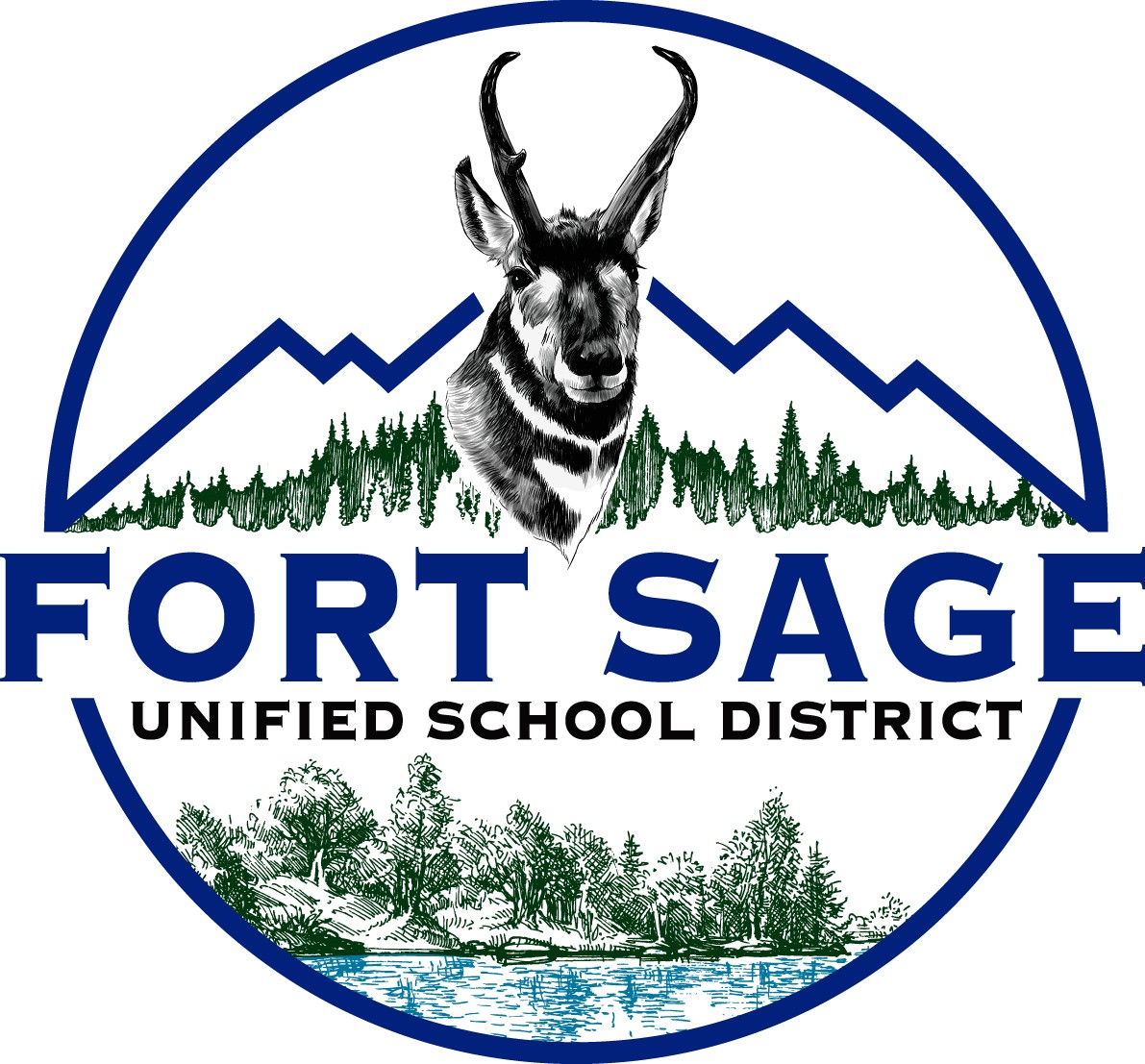 ComplaintsAccording to district policy # BP 1312.1; complaints are to be addressed by first speaking with the person directly involved. If this does not resolve the issue, the complaint should be submitted in writing to the Superintendent. The Superintendent will investigate and respond in writing or by a phone call. If the issue is still not resolved, a written request for a hearing by the Board may be submitted.Regular SessionIn order to address the Board, please wait for recognition by the President. Speakers are expected to be courteous and to avoid any remarks that reflect adversely on the character or motives of any person or on his or her race, religion, or political or economic views. The Board will hear public testimony on any given topic for a maximum of three (3) minutes per person, twenty (20) minutes per topic. The Board may, by consensus and at its discretion, extend this time limit.Americans with Disabilities ActIn compliance with the Americans with Disabilities Act, for those requiring special assistance to access the Board meeting room, to access written documents being discussed at the Board meeting, or to otherwise participate at Board meetings, please contact the District Office during normal business hours at (530) 827-3902 for assistance.  During the COVID-19 closure period please email cjones@fortsage.org. Notification at least 48 hours before the meeting will enable the District to make reasonable arrangements to ensure accessibility to the Board meeting and to provide any required accommodations, auxiliary aids or services.AGENDAOpening BusinessCall to Order and Roll Call – Establishment of a Quorum___Pam Auld ___Rebecca Hulsey ___Ryan Von Ins ____Vacant (Doyle) ____Vacant (Herlong)Pledge of AllegianceAdditions. Deletions, and Approval of the Regular Meeting AgendaMotion___________	Second______________Pam Auld ___Rebecca Hulsey ___Ryan Von Ins ____Vacant (Doyle) ____Vacant (Herlong)Communications: Regarding District Programs and ServicesPlease limit comments to allow all groups time to speak.Herlong High SchoolSierra Primary SchoolMt. Lassen Charter School Adult Education/CTECalifornia Federation of TeachersCalifornia School Employees AssociationSite Council/Parent Advisory CommitteeStudent UpdatesCommunity Schools UpdateWilliams Inspection ProgressInformation Items/CorrespondenceWilliams Quarterly Complaint SummaryProvisional Appointments for board vacancies still needed.Board Member ReportsSuperintendent’s ReportConsent AgendaApproval of Minutes for the April 17, 2024 Regular Meeting.Approval of Warrant Batches: 37,38,39,40. Salary Schedules: Certificated, Classified and Director for Mt. Lassen Charter. Certificated, Classified, Special Education and Admin/management for Fort Sage Unified School District.Public Comment:Public Comment is placed on the agenda for the purpose of providing visitors the opportunity to address the Board on any item of Business that appears on the formal agenda and any item not on the agenda but within the jurisdiction of the Fort Sage School Board. Speakers must fill out a speaker card. Neither the administration nor Trustees may respond to these comments. A three-minute time limit is established for testimony from the floor. A total of thirty (30) minutes will be allowed for PUBLIC COMMENT.The Board reserves the right to refer the comments to the next regular meeting for future discussion.The minutes of the meeting will not reflect a verbatim account of the discussions.Public HearingConsideration to Open Public Hearing Regarding Resolution 24-04, Fort Sage Unified School District to Increase Developer Fees.Motion _____ Second_________Pam Auld	____ Rebecca Hulsey	     ____ Ryan Von InsDiscussion.Closure of Public HearingMotion _____ Second _________ Pam Auld	____ Rebecca Hulsey    ____ Ryan Von InsNew BusinessAction Items:Consideration to Approve Inter-District Transfer.Consideration to Approve 2024-25 ConApp Application Funding and Participate in 2024-25 Spring Release Reporting.Consideration to Approve Job Description for Education/Wellness Counselor as part of the Community Schools Grant.Consideration to Review and Approve Amended Community Schools Partnership Program Salary Schedule. Consideration to Approve Resolution 24-05 to Increase Developer Fees.Discussion to set date for a Special Meeting Regarding 2024/25 School Year Local Control and Accountability Plans and Budget Inspection Review.Closed Session: (In accordance with Gov. Code 56957.6 and Ed. Code 35146, and otherwise provide by law). Time In ______ Superintendent/Principal Interviews – Fort Sage Unified School District Reconvene in Open Session Adjourn Closed Session and Reconvene in Open Session, Time Out ______Report any Action Taken in Closed SessionThe Next Regular Meeting TBD 5:30 p.m., in the Board Room. Adjournment